Министерство науки и высшего образования Российской Федерации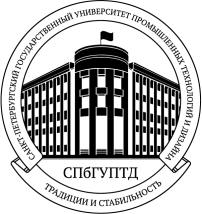 Федеральное государственное бюджетное образовательное учреждение высшего образования «САНКТ-ПЕТЕРБУРГСКИЙГОСУДАРСТВЕННЫЙ УНИВЕРСИТЕТПРОМЫШЛЕННЫХ ТЕХНОЛОГИЙ И ДИЗАЙНА»(СПбГУПТД)ИНСТИТУТ ЭКОНОМИКИ И СОЦИАЛЬНЫХ ТЕХНОЛОГИЙКАФЕДРА ОБЩЕСТВЕННЫХ НАУКУважаемые коллеги!Приглашаем вас в рамках проекта«Петербургские исследования. Социальные и гуманитарные науки. Petersburg studies. Social sciences and humanities»27 марта 2020 г.принять участие в работемеждународной научной конференции, посвященной 75-летию Победы в Великой Отечественной войне:«ВОЙНА И МИР В ОТЕЧЕСТВЕННОЙ И МИРОВОЙ ИСТОРИИ»Сборник научных трудов будет издан в форме электронной публикации к началу конференции, размещен на сайте СПбГУПТД, с регистрацией в РИНЦПредлагаемые проблемы для рассмотрения на конференции:Вторая мировая и Великая Отечественная война как исторический феномен:- дипломатия накануне и во время Второй мировой и Великой отечественной войны;-политическое руководство как фактор победы или поражения;- экономические, социальные и культурные факторы победы;- военно-стратегические и военно-технические факторы победы;- человек на войне и судьба военного поколения;- историография Второй мировой и Великой Отечественной войны;- Великая Отечественная война в культуре, искусстве, и исторической памяти;Мирное небо над головой:- мирный или межвоенный: характеристика периода;- социально-экономическое строительство в межвоенный период;- новые сферы противоборства: образ жизни, массовая культура, наука, космос; -культура, идеология и общественное развитие;- межнациональные отношения и национально-культурная политика как фактор стабильности общества;- политическая стабильность: развитие или застой;- «обласканное поколение»: социодемографический аспект преодоления военного шока;Малые войны с большими последствиями:- политические, идеологические, экономические факторы «малых войн»;- колониальные конфликты и «передел мира»;- локальные конфликты и кризисы «холодной войны»;- малая война как фактор глобального противостояния;- гражданские войны: апогей политического противостояния;- неизвестные герои малых войн;- отображение локальных конфликтов в культуре и искусстве.Правила оформления статей:Имя файла (только Word) – фамилия автора (авторов).Объем до 8 страниц (для студентов от 4 до 6 страниц).Интервал (междустрочный) – 1, интервал (перед/после) – 0, Шрифт 14 Times New Roman.Поля верхнее, нижнее, левое и правое 2 см.В статье сначала набирается в левом верхнем углу страницы: фамилия, имя, отчество  автора (полностью), ученая степень, ученое звание, должность, название организации (учреждения), город и страна, контактный телефон, электронный адрес.Студенты обязательно указывают группу, ВУЗ (полностью), научного руководителя: ученая степень, звание, должность, ФИО (полностью).Затем через 1 интервал по центру печатается полужирным шрифтом 14pt название статьи.После названия следует указать Аннотацию статьи  (6 – 8 предложений). После Аннотации – ключевые слова (5 – 7). Затем название статьи (Titel), Аннотация (Summary) и ключевые слова (Keywords) на английском языке.Сноски постраничные, автоматические,  интервал 1, Шрифт 10 Times New Roman, нумерация сносок сквозная, оформление в соответствии с требованиями ГОСТ 7.0.5-2008 «Библиографическая ссылка». Сноски должны содержать только ссылки на литературу и источники, развернутые примечания в сносках не допускаются. Ссылки на электронные ресурсы следует давать полностью, до главной страницы, а не на сайт в целом.После текста статьи обязателен «Список литературы». Источники указывать в общем списке литературы, в алфавитном порядке. Литература на иностранных языках указывается после литературы на русском языке в алфавитном порядке.Прием текстов статей для формирования сборника и программы конференции – до 20 февраля 2020 г.Поступившие материалы проходят обязательную проверку на антиплагиат с помощью сервиса -https://text.ru/antiplagiat  Минимальный процент оригинальности присланного текста – 70%. Оргкомитет оставляет за собой право отбора и отклонения представленных статей.Рукописи не редактируются и не возвращаются.Расходы, связанные с очным участием в конференции – за счет участников или направляющей стороны. Участникам высылается программа и сборник в электронном виде. АНОНС:В рамках проекта «Петербургские исследования. Социальные и гуманитарные науки. Petersburg studies. Social sciences and humanities» с 2020 г. будет предоставлена возможность опубликовать работу в издании, оформленном по стандартам SCOPUS с перспективой регистрации: «Петербургские исследования. Социальные и гуманитарные науки. Petersburg studies. Social sciences and humanities».Правила оформления статей, объемом от 0,5 до 1 пл., аналогичны журналу Studia Slavica et Balcanica Petropolitana (http://slavica-petropolitana.spbu.ru/ru/avtoram.html)Подробная информация по запросу. Также возможно публикация доклада по содержанию статьи в основном сборнике с иным названием. Т.е. автор имеет возможность публиковать две статьи в разных изданиях. Оба сборника будут размещены в РИНЦ.Адрес проведения конференции и контактная информацияВремя  проведения: 10.00 – 18.00.Конференция проводится в СПбГУПТД по адресу:г. Санкт-Петербург, Большая Морская ул., дом 18, (станция метро «Адмиралтейская»).Место проведения пленарного заседания: Актовый зал.Контактное лицо: Бугашев Сергей Ивановичaaa555580@inbox.ruСтуденты отправляют материалы своим научным руководителям, последние высылают их контактному лицу:Минин Александр Сергеевичminin175@mail.ruОБРАЗЕЦ ОФОРМЛЕНИЯ:Иванов Иван Ивановичкандидат исторических наук, доцентМосковский государственный университет им. М.В. Ломоносова8-921-555-45-87; ivanov66@mail.ruСТАЛИНГРАДСКАЯ БИТВА В НОВЕЙШЕЙ РОССИЙСКОЙ ИСТОРИОГРАФИИАннотация: (6 – 8 предложений)Ключевые слова: (5 – 7 слов)STALINGRAD BATTLE IN THE NEWEST RUSSIAN HISTORIOGRAPHYSummary: (6 – 8 предложений)Keywords: (5 – 7 слов)Текст: В новейшей российской историографии Великой Отечественной войны по-прежнему огромное внимание уделяется Сталинградской битве.Список литературы:Петров, П.П. Сталинградская битва: дискуссионные вопросы // Исторический вестник. – 2018. - №4. - С. 40 – 52.Сидоров, С.С. Танковые армии в Сталинградской битве. – М.: Наука, 1999. – 560 с.Быков, А.В. Современная отечественная историография крупнейших сражений Великой Отечественной войны // Вестник омского университета. Серия «Исторические науки». – 2014. - №4 (4). – С.60 – 72. – URL: https://cyberleninka.ru/article/n/sovremennaya-otechestvennaya-istoriografiya-krupneyshih-srazheniy-velikoy-otechestvennoy-voyny (дата обращения: 30.05.2019).Оформление статьи для студентов отличается только оформлением заголовка:Иванов Иван Иванович2 ЭДА-9 (Санкт-Петербургский государственный университет промышленных технологий и дизайна)Научный руководитель: доктор исторических наук, профессор Петров Петр ПетровичПримечание:Студенческая статья должна быть посвящена конкретному сюжету и носить аналитический характер. Описательные статьи, основанные на изложении учебника, не принимаются.Научный руководитель отвечает за качество студенческих работ, обязан вычитывать статьи студентов, высылает список студенческих работ, рекомендованных к публикации в Сборнике, заверив его своей подписью..Для ссылок на  электронные ресурсы, обязательно следует указать автора и название текста.Статья не должна основываться исключительно на электронных энциклопедиях и учебниках. Текст должен быть создан в формате Word. Тексты с непечатными знаками, затрудняющие форматирование не принимаются.
Образец:  Список студенческих работ, рекомендованных к публикации в Сборнике международной научной конференции «Война и мир в отечественной и мировой истории»:14.12.2019.Рекомендую к публикации.Доктор исторических наук, профессор                                                                                                                                                                       Иванов И.И.№ФИО студента (полностью)ГруппаНазвание статьи1Иванов Иван Иванович1 ЭДА-12Школьники в МПВО блокадного Ленинграда.2Петров Петр Петрович1 МД-4«Большая тройка» и большая стратегия Второй мировой войны.3Сидоров Сидор Сидорович2 СДП-8Советские листовки в годы Великой Отечественной войны.